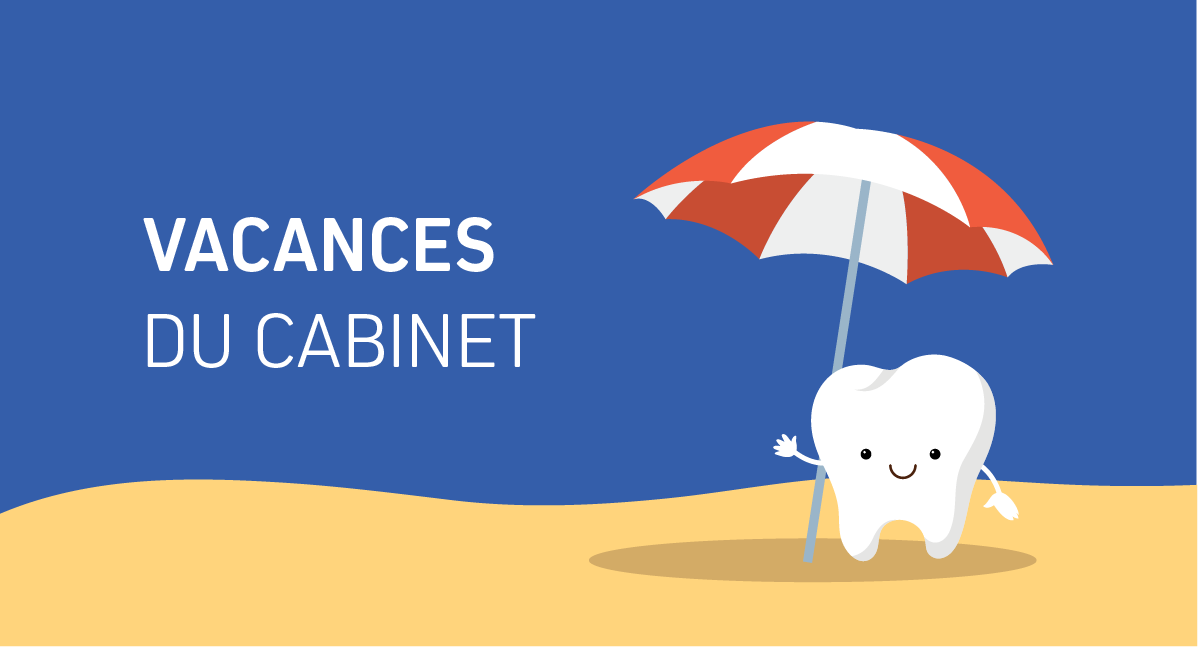 Chers patients, Votre cabinet d’orthodontie sera fermé pour les vacances d’été du xx/xx/2020 au xx/xx/2020 inclus.Réouverture le xx/xx/2020 à xxhxx.Toute l’équipe du cabinet vous souhaite de très bonnes vacances ! 